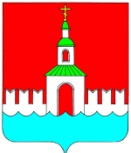 АДМИНИСТРАЦИЯ ЮРЬЕВЕЦКОГОМУНИЦИПАЛЬНОГО РАЙОНАИВАНОВСКОЙ ОБЛАСТИПОСТАНОВЛЕНИЕот 22.12.2016 г. №558                                                                          г.ЮрьевецО внесении изменений в постановление администрации Юрьевецкого муниципального района от 24.11.2016г. №535 «Об утверждении административного регламента предоставления администрацией Юрьевецкого муниципального района муниципальной услуги «Присвоение адресов объектам недвижимости,установление местоположений строениям»В целях приведения нормативных правовых актов в соответствии с федеральным законодательством, администрация Юрьевецкого муниципального района,Постановляет:Внести изменение в постановление администрации Юрьевецкого муниципального района от 24.11.2016г. №535 «Об утверждении административного регламента предоставления администрацией Юрьевецкого муниципального района муниципальной услуги «Присвоение адресов объектам недвижимости, установление местоположений строениям»: в п. 2 слово «отменить» заменить словами «считать утратившим силу».Контроль за исполнением утвержденного настоящим постановлением регламента оставляю за собой.Глава Юрьевецкого муниципального района                                                         Ю.И. Тимошенко